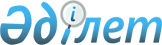 О внесении изменений в решение Северо-Казахстанского областного маслихата от 7 октября 2020 года № 48/15 "Об определении системы мер, порядка и размера оказания социальной поддержки медицинским и фармацевтическим работникам, направленным для работы в сельскую местность и поселок, город районного и областного значения Северо-Казахстанской области за счет бюджетных средств"Решение Северо-Казахстанского областного маслихата от 21 мая 2021 года № 4/3. Зарегистрирован в Министерстве юстиции Республики Казахстан 17 июня 2021 года № 23073
      РЕШИЛ:
      1. Внести в решение Северо-Казахстанского областного маслихата "Об определении системы мер, порядка и размера оказания социальной поддержки медицинским и фармацевтическим работникам, направленным для работы в сельскую местность и поселок, город районного и областного значения Северо-Казахстанской области за счет бюджетных средств" от 7 октября 2020 года № 48/15 (зарегистрировано в Реестре государственной регистрации нормативных правовых актов под № 6586) следующие изменения:
      заголовок решения изложить в новой редакции:
      "Об определении порядка и размера оказания социальной поддержки медицинским и фармацевтическим работникам, направленным для работы в сельскую местность и поселки, города районного и областного значения Северо-Казахстанской области за счет бюджетных средств";
      пункт 1 решения исключить;
      приложение 1 к решению изложить в новой редакции согласно приложению к настоящему решению.
      2. Настоящее решение вводится в действие по истечении десяти календарных дней после дня его первого официального опубликования. Порядок и размер оказания социальной поддержки медицинским и фармацевтическим работникам, направленным для работы в сельскую местность и поселки, города районного и областного значения Северо-Казахстанской области за счет бюджетных средств 1. Общие положения
      1. Настоящий Порядок разработан на основании Кодекса Республики Казахстан "О здоровье народа и системе здравоохранения", Закона Республики Казахстан "О местном государственном управлении и самоуправлении в Республике Казахстан", определяет порядок и размер оказания социальной поддержки медицинским и фармацевтическим работникам, направленным для работы в сельскую местность и поселки, города районного и областного значения Северо-Казахстанской области за счет бюджетных средств (далее - работники).
      2. Уполномоченный орган по оказанию социальной поддержки - коммунальное государственное учреждение "Управление здравоохранения акимата Северо-Казахстанской области" (далее - уполномоченный орган).
      3. Работодатель - государственная организация здравоохранения, финансируемая из соответствующего бюджета.
      4. Медицинский работник - физическое лицо, имеющее высшее профессиональное медицинское образование и осуществляющее медицинскую деятельность.
      5. Фармацевтический работник - физическое лицо, имеющее высшее фармацевтическое образование и осуществляющее фармацевтическую деятельность. 2. Порядок и размер оказания социальной поддержки медицинским фармацевтическим работникам
      6. Правом на получение социальной поддержки обладают работники, выполняющие трудовые обязанности первые пять лет со дня заключения трудового договора с работодателем и соглашения о предоставлении мер социальной поддержки медицинским и фармацевтическим работникам, направленным для работы в сельскую местность и поселки, города районного и областного значения Северо-Казахстанской области с уполномоченным органом и работодателем.
      7. Социальная поддержка состоит из единовременной выплаты:
      1) в размере 1 500 000 (один миллион пятьсот тысяч) тенге работникам, направленным для работы в город Петропавловск Северо-Казахстанской области;
      2) в размере 2 500 000 (два миллиона пятьсот тысяч) тенге работникам, направленным для работы в сельскую местность и поселки, города районного значения Северо-Казахстанской области.
      8. Работники для получения социальной поддержки предоставляют в уполномоченный орган следующие документы:
      1) копию удостоверения личности;
      2) копию диплома о высшем профессиональном образовании;
      3) копию документа, подтверждающего трудовую деятельность (в соответствии со статьей 35 Трудового Кодекса Республики Казахстан);
      4) копию приказа о принятии на работу в государственную медицинскую организацию. 
      9. Рассмотрение документов об оказании социальной поддержки осуществляет комиссия.
      Количество членов комиссии должно составлять не менее пяти человек.
      Председателем комиссии является лицо по должности не ниже заместителя руководителя уполномоченного органа.
      Секретарь не является членом комиссии.
      10. Комиссия осуществляет следующие функции:
      1) рассматривает предоставленные работниками документы;
      2) принимает решение об оказании или отказе в социальной поддержке работников.
      11. Комиссия рассматривает предоставленные работниками документы, указанные в пункте 8 настоящего Порядка, и принимает решение в течение пятнадцати рабочих дней. 
      12. Единовременная выплата осуществляется в течение тридцати календарных дней путем перечисления на лицевой счет работников, открытый в банке второго уровня на основании заявления. 
      Оказание социальной поддержки работников осуществляется за счет средств областного бюджета.
      Уполномоченный орган в течение трех рабочих дней уведомляет работников о принятом комиссией решении.
      13. В случае досрочного расторжения трудового договора с работниками работодатель извещает уполномоченный орган не позднее трех рабочих дней.
      14. Возврат выплаченной социальной поддержки, по основаниям предусмотренным пунктом 13 настоящего Порядка, производится работниками пропорционально отработанному времени в течение тридцати календарных дней.
					© 2012. РГП на ПХВ «Институт законодательства и правовой информации Республики Казахстан» Министерства юстиции Республики Казахстан
				
      Председатель сессии, секретарь Северо-Казахстанского
областного маслихата

В. Бубенко
Приложение к решениюСеверо-Казахстанскогообластного маслихатаот 21 мая 2021 года№ 4/3Приложение 1к решению маслихатаот 7 октября 2020 года№ 48/15